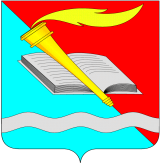 АДМИНИСТРАЦИЯ ФУРМАНОВСКОГО МУНИЦИПАЛЬНОГО РАЙОНА ПОСТАНОВЛЕНИЕ от 22.06. 2021								                     № 400г. Фурманов Об утверждении Порядка  предоставления  грантов в форме субсидий из бюджета Фурмановского муниципального районаВ соответствии со статьей 78 Бюджетного кодекса Российской Федерации, пунктом 18 части 1 статьи 15 Федерального закона от 06.10.2003 № 131-ФЗ «Об общих принципах организации местного самоуправления в Российской Федерации», Постановлением Правительства Российской Федерации от 18.09.2020 №1492 «Об общих требованиях к нормативным правовым актам, муниципальным правовым актам, регулирующим предоставление субсидий, в том числе грантов в форме субсидий, юридическим лицам, индивидуальным предпринимателям, а также физическим лицам - производителям товаров, работ, услуг, и о признании утратившими силу некоторых актов Правительства Российской Федерации и отдельных положений некоторых актов Правительства Российской Федерации» администрация Фурмановского муниципального района п о с т а н о в л я е т:1. Установить, что предоставление грантов в форме субсидий является расходным обязательством Фурмановского муниципального района и  исполняется за счет собственных доходов и источников финансирования дефицита бюджета Фурмановского муниципального района.	2. Утвердить Порядок  предоставления грантов в форме субсидий из бюджета Фурмановского муниципального района (прилагается).	3. Опубликовать постановление в официальном издании «Вестник администрации Фурмановского муниципального района и Совета Фурмановского муниципального района» и разместить на официальном сайте администрации Фурмановского муниципального района (www.furmanov.su) в информационно-телекоммуникационной сети «Интернет».	4. Контроль исполнения настоящего постановления возложить на заместителя главы администрации Фурмановского муниципального района Клюева А.А.Ю.В.Устинова2-21-31ПОРЯДОКпредоставления грантов в форме субсидий из бюджета Фурмановского муниципального района1. Общие положения	1.1. Настоящий Порядок устанавливает цели, порядок и условия предоставления грантов в форме субсидий из бюджета Фурмановского муниципального района (далее – Субсидии) в рамках реализации вопросов местного значения муниципальных районов по созданию условий для обеспечения поселений, входящих в состав муниципального района услугами торговли.	1.2. Субсидии предоставляются в целях поддержки организаций, осуществляющих деятельность по отпуску физическим лицам наркотических средств, психотропных веществ и их прекурсоров на территории Фурмановского муниципального района (далее – Организации), в рамках непрограммных направлений деятельности.1.3. Субсидии предоставляются на возмещение расходов Организации на:- частичную оплату труда работников;- частичную оплату коммунальных услуг в помещениях Организации, используемых для осуществления деятельности, предусмотренной пунктом 1.2 настоящего Порядка.1.4. Главным распорядителем средств бюджета Фурмановского муниципального района, до которого в соответствии с бюджетным законодательством как получателя бюджетных средств доведены в установленном порядке лимиты бюджетных обязательств на предоставление Субсидии на соответствующий финансовый год и плановый период, является Администрация Фурмановского муниципального района (далее по тексту – Администрация, Главный распорядитель).1.5. Структурным подразделением, уполномоченным на осуществление функций Администрации по проведению конкурсного отбора, рассмотрению документов, материалов (информации), предоставляемых Организациями, является Отдел экономического развития и торговли Администрации (далее – Уполномоченный орган).1.6. Категории получателей, имеющих право на получение Субсидий:- Организация осуществляет деятельность на территории Фурмановского муниципального района;- вид осуществляемой деятельности Организации – розничная торговля лекарственными средствами в специализированных магазинах (аптеках), розничная торговля изделиями, применяемыми в медицинских целях, ортопедическими изделиями в специализированных магазинах, включая осуществление деятельности по обороту наркотических средств, психотропных веществ и их прекурсоров, культивирование наркосодержащих растений.1.7. Критерием отбора получателей субсидии является наличие у Организации действующей лицензии на осуществление деятельности по обороту наркотических средств, психотропных веществ и их прекурсоров, культивированию наркосодержащих растений.1.8. Субсидии предоставляются по результатам отбора, проводимого Уполномоченным органом, на основании заявок, направленных Организациями, исходя из соответствия Организаций категориям, критериям и требованиям, определенным настоящим Порядком (далее – отбор).1.9. Сведения о Субсидии размещаются на едином портале бюджетной системы Российской Федерации в информационно-телекоммуникационной сети «Интернет» (далее соответственно - единый портал, сеть «Интернет») (в разделе «Бюджет») при формировании проекта решения Совета Фурмановского муниципального района о бюджете  Фурмановского муниципального района (проекта решения Совета Фурмановского муниципального района о внесении изменений в решение о бюджете Фурмановского муниципального района).1.10. Для участия в отборе Организации должны соответствовать на 1-е число месяца, предшествующего месяцу, в котором планируется проведение отбора, следующим требованиям:а) у Организации отсутствует неисполненная обязанность по уплате налогов, сборов, страховых взносов, пеней, штрафов, процентов, подлежащих уплате в соответствии с законодательством Российской Федерации о налогах и сборах;б) у Организации отсутствуют просроченная задолженность по возврату в бюджет Фурмановского муниципального района субсидий, бюджетных инвестиций, предоставленных в том числе в соответствии с иными муниципальными правовыми актами, а также иная просроченная (неурегулированная) задолженность по денежным обязательствам перед Фурмановским муниципальным районом;в) Организация не находится в процессе реорганизации (за исключением реорганизации в форме присоединения к юридическому лицу, участвующему в отборе, другого юридического лица), ликвидации, в отношении Организации не введена процедура банкротства, ее деятельность не приостановлена в порядке, предусмотренном законодательством Российской Федерации;г) в реестре дисквалифицированных лиц отсутствуют сведения о дисквалифицированных руководителе, членах коллегиального исполнительного органа, лице, исполняющем функции единоличного исполнительного органа, или главном бухгалтере Организации, являющейся юридическим лицом;д) Организация не является получателем средств бюджета Фурмановского муниципального района в соответствии с иными муниципальными  правовыми актами Фурмановского муниципального района на цели, установленные настоящим Порядком.2. Порядок проведения отбора получателей субсидии2.1. Для участи в отборе Организация предоставляет в Администрацию комплект документов, содержащих:- заявку на участие в отборе по форме, установленной Приложением к настоящему Порядку, содержащей размер потребности в Субсидии, а также согласие на публикацию (размещение) в информационно-телекоммуникационной сети «Интернет» информации об участнике отбора, иной информации, связанной с соответствующим отбором; - копии учредительных документов, заверенных Организацией;- справку, подтверждающую отсутствие у Организации на 1-е число месяца, предшествующего месяцу, в котором планируется проведение отбора, неисполненной обязанности по уплате налогов, сборов, страховых взносов, пеней, штрафов, процентов, подлежащих уплате в соответствии с законодательством Российской Федерации о налогах и сборах, заверенную руководителем Организации;- справку, подтверждающую, что на 1-е число месяца, в котором планируется проведение отбора, Организация не находится в процессе реорганизации (за исключением реорганизации в форме присоединения к юридическому лицу, являющемуся участником отбора, другого юридического лица), ликвидации, в отношении Организации не введена процедура банкротства, ее деятельность не приостановлена в порядке, предусмотренном законодательством Российской Федерации, подписанную руководителем Организации;- справку, подтверждающую, что на 1-е число месяца, в котором планируется проведение отбора, в реестре дисквалифицированных лиц отсутствуют сведения о дисквалифицированных руководителе, членах коллегиального исполнительного органа, лице, исполняющем функции единоличного исполнительного органа, или главном бухгалтере Организации, подписанную руководителем Организации;- копию лицензии на осуществление деятельности по обороту наркотических средств, психотропных веществ и их прекурсоров, культивированию наркосодержащих растений;- документ, подтверждающий регистрацию Организации (либо обособленного подразделения Организации) в налоговом органе по месту осуществления деятельности, предусмотренной пунктом 1.2 настоящего Порядка.2.2. Заявка с комплектом документов предоставляется Организацией непосредственно в Уполномоченный орган или направляется почтовым отправлением на бумажном носителе и должна быть сброшюрована и пронумерована постранично.2.3. Решение о проведении отбора оформляется постановлением администрации Фурмановского муниципального района, которое издается не менее чем за 3 рабочих дня до начала срока приема заявок Организаций, и размещается на официальном сайте администрации Фурмановского муниципального района (www.furmanov.su) в информационно-телекоммуникационной сети «Интернет».2.4. Срок приема  заявок Организаций (далее – срок приема заявок) составляет не менее 30 календарных дней, следующих за днем размещения объявления о проведении отбора, содержащего:даты и время начала и окончания подачи Организациями заявок;почтовый адрес, по которому осуществляется прием заявок Организаций.2.5. В течение срока приема заявок Организаций Уполномоченный орган обеспечивает устное и письменное консультирование по вопросам подготовки для участия в отборе заявок Организаций в соответствии с требованиями, предусмотренными пунктом 2.1 настоящего Порядка.2.6. В течение срока приема предложений Организации могут внести изменения в заявку на участие в отборе, предусмотренную пунктом 2.1 настоящего Порядка, но не позднее, чем за 7 рабочих дней до окончания срока приема заявок Организаций.2.7. Заявки Организаций могут быть отозваны до окончания срока приема предложений путем направления в Уполномоченный орган соответствующего обращения уполномоченного лица Организации.2.8. Заявки Организаций, поступившие в Уполномоченный орган в течение срока приема заявок, регистрируются и передаются для рассмотрения в комиссию по отбору Организаций для предоставления субсидий из бюджета Фурмановского муниципального района в рамках непрограммных направлений деятельности, состав которой утверждается постановлением Администрации Фурмановского муниципального района (далее - комиссия).2.9. Срок рассмотрения заявок Организаций комиссией не должен превышать 30 календарных дней со дня завершения срока приема заявок.2.10. Комиссия рассматривает заявки Организаций и проводит оценку соответствия Организации и предоставленных ею документов требованиям, установленным настоящим Порядком.2.11. По итогам рассмотрения заявок Организаций комиссия принимает решение о признании заявителей получателями субсидий либо решение об отклонении представленных заявок.2.12. На основании решения комиссии Уполномоченный орган в течение 14-ти рабочих дней осуществляет возврат заявок Организаций, не прошедших отбор, с указанием основания для их отклонения.2.13. Основаниями для отклонения заявки Организации и отказа в представлении субсидии при рассмотрении заявки Организаций являются:а) несоответствие Организации категории и (или) критериям отбора,  установленным пунктами 1.6 и 1.7 настоящего Порядка;б) несоответствие Организации требованиям, установленным пунктами 1.9 и 2.1 настоящего Порядка;в) недостоверность представленной Организацией информации, в том числе информации о месте нахождения и адресе юридического лица.2.14. Результаты рассмотрения заявок Организаций, включающие сведения о дате, времени и месте проведения рассмотрения предложений Организаций, информацию об Организациях, заявки которых были рассмотрены и предложения которых были отклонены, наименование получателей субсидии, с которыми заключается соглашение, размещаются на официальном сайте Администрации в информационно-телекоммуникационной сети «Интернет» в срок не позднее 5 рабочих дней после принятия комиссией решения о победителях отбора.3. Условия и порядок предоставления Субсидий	3.1. Размер Субсидии определяется решением о бюджете Фурмановского муниципального района  на очередной финансовый год и на плановый период.	Распределение Субсидий по Организациям – победителям конкурсного отбора утверждается постановлением администрации Фурмановского муниципального района.Размер Субсидии является фиксированным и не может превышать размер заявленной Организацией потребности в Субсидии при подаче заявки на участие в отборе.3.2. Предоставление Субсидии осуществляется на основании соглашения, заключенного между Администрацией и Организацией в соответствии с типовой формой соглашения, установленной Финансовым управлением администрации Фурмановского муниципального района (далее – Финансовым управлением), и содержащего:а) согласие Организации на проведение Уполномоченным органом и органом муниципального финансового контроля обязательных проверок соблюдения целей, условий и порядка предоставления Субсидии, установленных настоящим Порядком;б) обязательство Организации по включению в договоры (соглашения), заключенные в целях исполнения обязательств по соглашению, положений о согласии лиц, являющихся поставщиками (подрядчиками, исполнителями), на проведение проверок, указанных в подпункте "а" настоящего пункта;в) возможность заключать дополнительное соглашение о новых условиях соглашения, в том числе в случае уменьшения Главному распорядителю как получателю средств бюджета Фурмановского муниципального района ранее доведенных лимитов бюджетных обязательств, приводящего к невозможности предоставления субсидии в размере, определенном в соглашении, и о расторжении соглашения при недостижении согласия по новым условиям.3.3. Соглашение заключается на 1 год.3.4. Администрация перечисляет Субсидию Организации на расчетный счет, открытый Получателю субсидий в учреждениях Центрального банка Российской Федерации или кредитных организациях, в соответствии со сводной бюджетной росписью бюджета Фурмановского муниципального района и лимитами бюджетных обязательств. 3.5. Субсидия перечисляется не позднее десятого рабочего дня после заключения соглашения о предоставлении Субсидии. 3.6. Оценка эффективности предоставления Субсидии Организации осуществляется Уполномоченным органом на основании сравнения установленных соглашением и фактически достигнутых Организацией значений результатов предоставления субсидии по итогам отчетного финансового года. 3.7. Результатом предоставления Субсидий, значение которого устанавливается в соглашении, является:- осуществление деятельности Организации по отпуску физическим лицам наркотических средств, психотропных веществ и их прекурсоров на территории Фурмановского муниципального района в течение 2021 – 2022 годов.3.8. Отчетность Организации представляется в Уполномоченный орган в следующем порядке:а) отчет о расходах, источником финансового обеспечения которых является Субсидия, составляется ежеквартально нарастающим итогом по состоянию на 1-е число месяца, следующего за отчетным периодом, и представляется до 15-го числа месяца, следующего за отчетным периодом, по форме, определенной типовой формой соглашения, установленной Финансовым управлением. Отчет по итогам года составляется по состоянию на 1 января года, следующего за отчетным годом, и представляется в Уполномоченный орган до 15 февраля очередного финансового года по форме, определенной типовой формой соглашения, установленной Финансовым управлением;б) отчет о достижении результатов предоставления субсидии составляется ежегодно по состоянию на 1-е число месяца, следующего за отчетным периодом, и представляется в Уполномоченный орган до 20-го января, следующего за отчетным годом, по форме, определенной типовой формой соглашения, установленной Финансовым управлением.3.9. В случае нарушения Организацией условий, установленных настоящим Порядком, а также условий и обязательств, предусмотренных соглашением, Уполномоченный орган вправе принять решение о расторжении соглашения в порядке, предусмотренном соглашением.3.10. В случае если Организацией по состоянию на 31 декабря года предоставления Субсидии либо года, следующего за годом предоставления Субсидии, допущены нарушения обязательств, установленных соглашением в части достижения результатов предоставления субсидии, объем средств, подлежащий возврату в бюджет Фурмановского муниципального района до 1 июня года, следующего за годом предоставления субсидии (Vвозврата), рассчитывается по формуле:Vвозврата = Vсубсидии x Ti / Si,где:Vсубсидии - размер Субсидии, предоставленной Организации в отчетном финансовом году;Ti - фактически достигнутое значение i-го результата предоставления субсидии на отчетную дату рассчитывается как количество полных месяцев осуществления деятельности Организации, указанной в пункте 3.7 настоящего Порядка;Si - плановое значение i-го результата предоставления субсидии, установленное соглашением составляет 24 месяца.3.11. Контроль за соблюдением целей, условий и порядка предоставления субсидий осуществляется Уполномоченным органом и органом муниципального финансового контроля.3.12. В случае установления по результатам обязательных проверок, проведенных Уполномоченным органом и (или) органом муниципального финансового контроля, фактов нарушения условий, установленных при предоставлении Субсидии, а также в случае недостижения результата предоставления Субсидии, установленного соглашением, Организация обязана возвратить в доход бюджета Фурмановского муниципального района полученную в отчетном финансовом году субсидию в объеме, рассчитанном в соответствии с пунктом 3.10 настоящего Порядка:а) на основании требования Администрации - не позднее 10-го рабочего дня со дня получения Организацией требования;б) на основании представления и (или) предписания органа муниципального финансового контроля - в сроки, установленные в соответствии с бюджетным законодательством Российской Федерации.Заявкана предоставление гранта в форме субсидии из бюджета Фурмановского муниципального района	Прошу предоставить грант в форме субсидии на поддержку организаций, осуществляющих деятельность по отпуску физическим лицам наркотических средств, психотропных веществ и их прекурсоров на территории Фурмановского муниципального района, в рамках непрограммных направлений деятельности в сумме ______________ руб. (сумма прописью) на возмещение расходов на:- частичную оплату труда работников организации,- по частичной оплате коммунальных услуг в помещениях организации, используемых для осуществления деятельности по отпуску физическим лицам наркотических средств, психотропных веществ и их прекурсоров.	Даю согласие на публикацию (размещение) в информационно-телекоммуникационной сети «Интернет» информации об организации, иной информации, связанной с отбором организаций для предоставления гранта в форме субсидии.Даю согласие на проведение проверок соблюдения условий, целей и порядка предоставления грантов в форме субсидий на поддержку организаций, осуществляющих деятельность по отпуску физическим лицам наркотических средств, психотропных веществ и их прекурсоров на территории Фурмановского муниципального района, в рамках непрограммных направлений деятельности.К настоящей заявке прилагаются следующие документы:М.П. (при наличии)Глава Фурмановского муниципального районаР.А.СоловьевПриложение  к постановлению администрации Фурмановского муниципального районаот 22.06.2021 № 400Приложение к Порядку предоставления грантов в форме субсидий из бюджета Фурмановского муниципального района Полное наименование Сокращенное наименованиеОрганизационно-правовая формаОГРНЮридический адрес (с почтовым индексом)Фактическое место (с почтовым индексом)Телефон, факс, адрес электронной почтыИНН/КПП организацииБанковские реквизитынаименование банкаБИК банкаРасчетный и (или) корреспондирующий счетФИО руководителяФИО главного бухгалтераОсновные виды деятельности (в соответствии с ОКВЭД с указанием кода)Сведения о лицензии на осуществление деятельности по обороту наркотических средств, психотропных веществ и их прекурсоров, культивированию наркосодержащих растений№п/пНаименование документаКоличество листовРуководитель организации__________________ /(подпись)___________________(ФИО)Главный (старший) бухгалтер организации__________________ /(подпись)___________________(ФИО)